В целях регулирования вопросов в сфере торговли на территории  Красносельского городского поселения Гулькевичского района, руководствуясь уставом Красносельского городского поселения Гулькевичского района, п о с т а н о в л я ю:1. Внести изменение в постановление администрации Красносельского городского поселения Гулькевичского района от 13 апреля 2021 года № 64  «О предоставлении права на размещение нестационарных торговых объектов на территории Красносельского городского поселения Гулькевичского района» изложив приложения № 2 в новой редакции (прилагается).2. Опубликовать настоящее постановление в общественно-политической газете Гулькевичского района «В 24 часа» и разместить на сайте администрации Красносельского городского поселения Гулькевичского района в информационно-телекоммуникационной сети «Интернет».3. Постановление вступает в силу после его официального опубликования.Глава  Красносельского городскогопоселения Гулькевичского района	                 	          	                    А.И.РогозаПРИЛОЖЕНИЕ № 2УТВЕРЖДЕНОпостановлением администрации Красносельского городского поселения Гулькевичского районаот _______№ ______МЕТОДИКА
определения стартового размера финансового предложения за право на размещение нестационарных торговых объектов на территории Красносельского городского поселения Гулькевичского районаРасчет платы для мелкорозничных и иных несезонных нестационарных торговых объектов проводить по формуле:Сp=Кс х Кт х Ксп хS, гдеСp – стартовый размер финансового предложения за право на размещение мелкорозничного и иного несезонного нестационарного торгового объекта в квартал;Кс – кадастровая стоимость земельного участка;Кт - коэффициент типа торгового объекта;Ксп – коэффициент специализации торгового объекта;S – площадь земельного участка.В случае отсутствия кадастровой стоимости земельного участка, поскольку участок не состоит на государственном кадастровом учете, то расчет производится по следующей формуле:Сp=Уп х Кт х Ксп х S, гдеСp – стартовый размер финансового предложения за право на размещение мелкорозничного и иного несезонного нестационарного торгового объекта;Уп – удельный показатель;Кт - коэффициент типа торгового объекта;Ксп – коэффициент специализации торгового объекта.	S – площадь земельного участка;Кт - коэффициент типа торгового объектаКсп – коэффициент специализации торгового объектаПлата за право размещения нестационарных торговых объектов сезонного характера высчитывалась исходя из стоимости и количества реализуемого товара, то есть доходности места по реализации различного вида товаровПлата за право размещения нестационарных торговых объектов на праздничные мероприятия, высчитывалась исходя из стоимости и количества реализуемого товара, расчет производится по следующей формуле:Сp=SP*Kd, гдеСp – плата за право размещения нестационарных торговых объектов на праздничные мероприятия на размещение мелкорозничного и иного несезонного нестационарного торгового объекта в дни проведения праздничных мероприятий;SP – плата за право размещения нестационарных торговых объектов на праздничные мероприятия за один день;Kd -  количество дней, проведения мероприятийГлава Красносельского городскогопоселения Гулькевичского района                                                   А.И.Рогоза                                                                  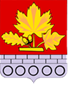 АДМИНИСТРАЦИЯ КРАСНОСЕЛЬСКОГО ГОРОДСКОГО ПОСЕЛЕНИЯ ГУЛЬКЕВИЧСКОГО РАЙОНАПОСТАНОВЛЕНИЕ АДМИНИСТРАЦИЯ КРАСНОСЕЛЬСКОГО ГОРОДСКОГО ПОСЕЛЕНИЯ ГУЛЬКЕВИЧСКОГО РАЙОНАПОСТАНОВЛЕНИЕ АДМИНИСТРАЦИЯ КРАСНОСЕЛЬСКОГО ГОРОДСКОГО ПОСЕЛЕНИЯ ГУЛЬКЕВИЧСКОГО РАЙОНАПОСТАНОВЛЕНИЕ АДМИНИСТРАЦИЯ КРАСНОСЕЛЬСКОГО ГОРОДСКОГО ПОСЕЛЕНИЯ ГУЛЬКЕВИЧСКОГО РАЙОНАПОСТАНОВЛЕНИЕ АДМИНИСТРАЦИЯ КРАСНОСЕЛЬСКОГО ГОРОДСКОГО ПОСЕЛЕНИЯ ГУЛЬКЕВИЧСКОГО РАЙОНАПОСТАНОВЛЕНИЕ АДМИНИСТРАЦИЯ КРАСНОСЕЛЬСКОГО ГОРОДСКОГО ПОСЕЛЕНИЯ ГУЛЬКЕВИЧСКОГО РАЙОНАПОСТАНОВЛЕНИЕ от31.10.2023№259пос.Красносельскийпос.Красносельскийпос.Красносельскийпос.Красносельскийпос.Красносельскийпос.КрасносельскийотступотступотступотступотступотступО внесении изменений в постановление администрации Красносельского городского поселения Гулькевичского района от 13 апреля 2021 года № 64 «О предоставлении права на размещение нестационарных торговых объектов на территории Красносельского городского поселения Гулькевичского района» О внесении изменений в постановление администрации Красносельского городского поселения Гулькевичского района от 13 апреля 2021 года № 64 «О предоставлении права на размещение нестационарных торговых объектов на территории Красносельского городского поселения Гулькевичского района» О внесении изменений в постановление администрации Красносельского городского поселения Гулькевичского района от 13 апреля 2021 года № 64 «О предоставлении права на размещение нестационарных торговых объектов на территории Красносельского городского поселения Гулькевичского района» О внесении изменений в постановление администрации Красносельского городского поселения Гулькевичского района от 13 апреля 2021 года № 64 «О предоставлении права на размещение нестационарных торговых объектов на территории Красносельского городского поселения Гулькевичского района» О внесении изменений в постановление администрации Красносельского городского поселения Гулькевичского района от 13 апреля 2021 года № 64 «О предоставлении права на размещение нестационарных торговых объектов на территории Красносельского городского поселения Гулькевичского района» О внесении изменений в постановление администрации Красносельского городского поселения Гулькевичского района от 13 апреля 2021 года № 64 «О предоставлении права на размещение нестационарных торговых объектов на территории Красносельского городского поселения Гулькевичского района» отступотступотступотступотступотступ№ п/пТип нестационарного торгового объектаЗначение коэффициента Кт1Нестационарный объект в составе торгово-остановочного комплекса0,42Нестационарный объект площадью до 30 кв.м.0,43Нестационарный объект площадью от 31 кв.м. до 60 кв.м.0,354Нестационарный объект площадью от 61 кв.м. до 100 кв.м.0,35Нестационарный объект площадью свыше 101 кв.м.0,25№ п/пСпециализация нестационарного торгового объектаЗначение коэффициента Ксп1Бытовые услуги0,22Лотерейные билеты (официально зарегистрированных государственных лотерей)0,253Проездные билеты0,064Периодическая печатная продукция0,255Хлебобулочные и выпечные изделия в промышленной упаковке0,256Бакалейно-кондитерские товары0,357Услуга общественного питания0,358Продовольственные товары0,359Непродовольственные товары0,3510Мороженое о прохладительные напитки0,35№ п/пАссортимент товараСтартовый размер финансового предложения в месяц (руб.)1Мороженое, прохладительные напитки, квас10002Фрукты и овощи10003Бахчевые культуры20004Выпечные изделия в промышленной упаковке10005Молоко пастеризованное из автоцистерны25006Рыба живая из автоцистерны20007Хвойные деревья30008Новогодние игрушки30009Саженцы3000№ п/пАссортимент товараПлата за право размещения нестационарных торговых объектов на праздничные мероприятия за один день (руб.)SP1Мороженое, прохладительные напитки, квас15002Выпечные изделия в промышленной упаковке5003Аттракционы, электромобили20004Воздушные шары, попкорн, сладкая вата1500 5Цветы живые (срезанные)2506Цветы живые (в горшках)1007Цветы искусственные2008Кафе на праздничные дни2000